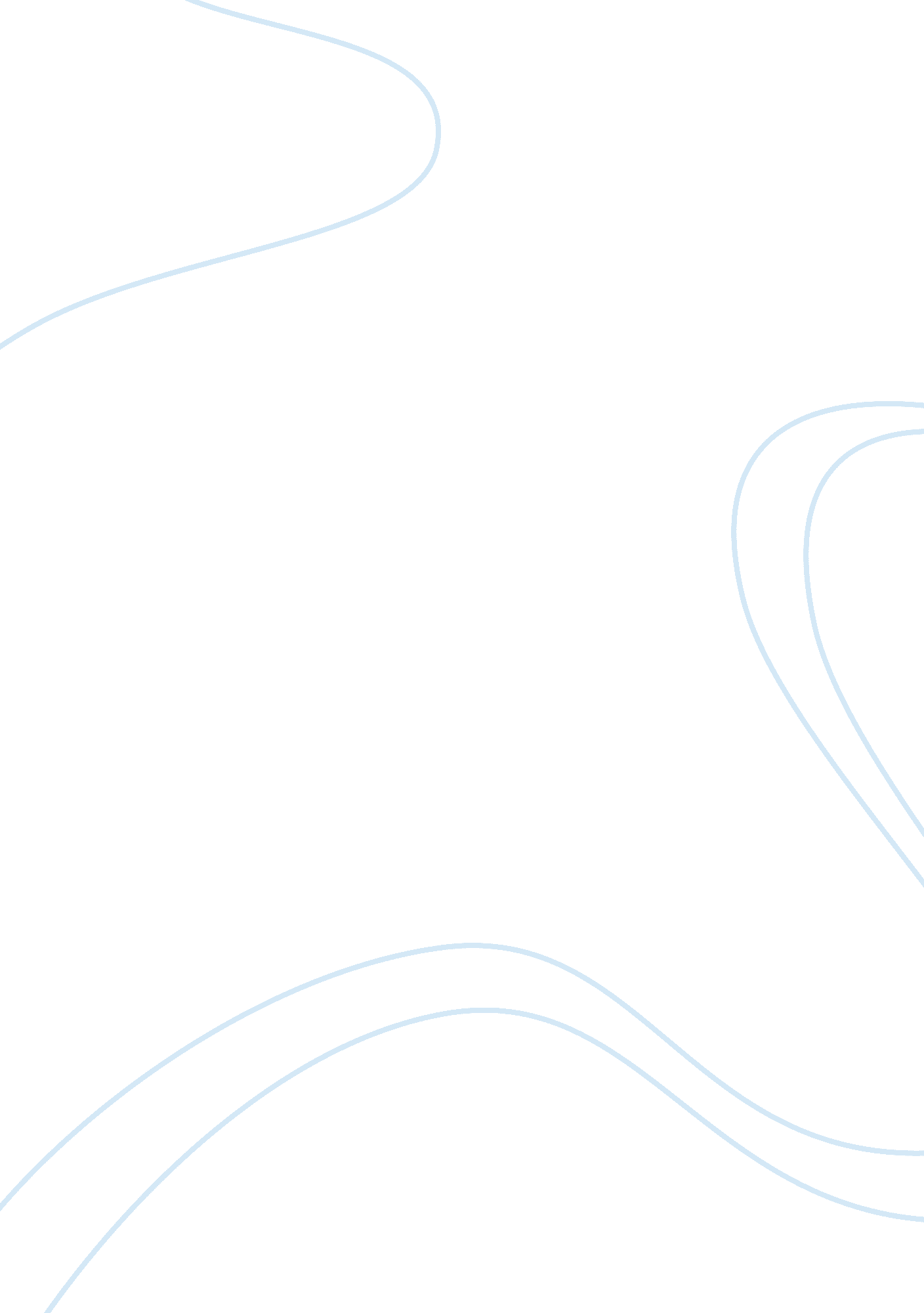 Club itBusiness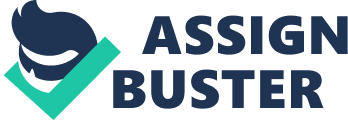 CLUB IT Club IT Club IT refers to a firm modeled to offer entertainment services entirely to the society, charging a given fee. Itis clear from my review of the Club IT website that the organization is still restricted to a limited number of people. It is just the individuals with the firm password to the website that they may access and open the different determinants of the organization. On the other hand, the firm is still restricted to the utilization of Intranet network. This implies that the network is mainly restricted to a number of computers or laptops across the firm. It is thus, challenging clients to access the data from the firm if he or she is not reachable in the firm. Though the present structure of Intranet accessibility can improve the internal analysis and management, it does not exclusively support more of the common efficiency of the company. Since the network is only restricted to a given part of the company, most of the challenges takes place: inappropriate communication among the firm and the clients, as well as the distributors and among the executives. Nevertheless, it must be pointed that Clun IT has a number of resources. With suitable application of these resources, Club IT may enhance remarkably (Blokdijk, 2008). The most appropriate approach of making sure that the resources are certainly being employed is by the wide engagement of clients. The clients may just utilize the resources. As a result of this, the firm must come up with plans of improving client’s association. On the other hand, the supply chain is as well not operating at supremum level. It is essential to point that regardless of the bleak efficiency of the club within the three marked areas, there as several other plans, which Club IT may embrace. These plans may allow the club IT to operate and raise its revenue amounts. Usually, the club IT must make sure that it develops in clients association and control. The efficiency of any enterprise vastly relies on the clients (Butler, 2000). An enterprise supposed to sustain its excellent operations mustmake sure, thus, that their clients achieve what they desire. Being the venture offering entertainment services, club IT mustinitially understand that its focus are largely the youths as well as those people within their midlife. In this understanding, the enterprise must also make sure that within the present e-generation, individuals are attempting to venture, interact, and study by the present technologically depended devices. Youths, for instance, values associations and connection by Twitter, Facebook, as well as the Skype. In essence, a sizeable percentage of youths can choose chatting by the Internet as their means of interactions in addition to the entertainment. Due to this, club IT must invest in innovation to satisfy their clients’ expectations and desires (Umeshwar et al., 2009). Furthermore, the website must be remodeled to make sure that it is in conformity with the clients’ requirements. With suitable software connection, the website may be utilized as a marketing gadget in addition to being a device for booking tickets. This may largely improve the performance and successes of the company activities. It is, thus, the responsibility of the client relation management (CRM) to make sure that this operation is undertaken. Secondly, the challenge of supply chain must also be addressed successfully and quickly if just the enterprise needs to excel. It is essential for any enterprise to make sure that the service and/or goods are present and up to the standard. A number of clients choose the present services whereas several of them seemed to be updated regularly. This is mainly facilitated by the entertainment field. Youths incline to commit most of their time watching or listening to the current music, movies, or videos. Due to this, they are often updated on current issues. The single approach by which the Club IT may make sure that its services are modern and informed is through the generation of continuous supply chain (Blokdijk, 2008). Enhancement of the information system is, thus, one of the plans, which must be carried out towards attainment of this objective. With suitable IT systems, the enterprise may successfully interact with the suppliers by simply emails, Twitter, Skype, or other social Medias. The firm may also look for entertainment-associated goods from the Internet. In common view, Internet entails virtually all the requirements and conditions a person can need. It may be applied for advertisement, ensuring the orders and even carrying out study. It is, thus recommended that the Club IT may adopt the application of the Internet as a mechanism of improving its operations and attaining its goals. The supply chain management is, thus indebted to carrying out all these practices. In terms of internal functions, there is desire for the firm to enhance its management procedures. The firm must improve online management activities, SCM, and ensure its ERP systems are in proper working conditions to set the level of operation to produce the desired results(Umeshwar et al., 2009). References Blokdijk, G. (2008). Business Intelligence 100 Success Secrets - 100 Most Asked Questions: The Systems and Applications. Springer publishers. Butler, D. (2000). Business planning: A guide to business start-up. Butterworth-Heinemann. Umeshwar, D., Eder, J. & Koehler, J. (2009). Business Process Management: 7th International Conference, BPM 2009, Ulm, Germany, September 8-10, 2009, Proceedings Information Missing BI Software, Tools, Consulting and Solutions Guide. Lulu. com. 